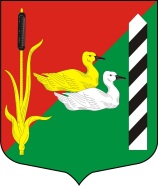 МЕСТНАЯ АДМИНИСТРАЦИЯ ВНУТРИГОРОДСКОГО МУНИЦИПАЛЬНОГО ОБРАЗОВАНИЯСАНКТ-ПЕТЕРБУРГАМУНИЦИПАЛЬНЫЙ ОКРУГ КРАСНЕНЬКАЯ РЕЧКАПОСТАНОВЛЕНИЕОб утверждении требований к закупаемым местной администрациейвнутригородского муниципальногообразования Санкт-Петербурга муниципальный округ Красненькая речка, и подведомственными ей муниципальными казенными и муниципальными бюджетными учреждениями отдельным видам товаров, работ, услуг (в том числе предельных цен товаров, работ, услуг)     В соответствии с частью 5 статьи 19 Федерального закона от 05.04.2013 № 44-ФЗ «О контрактной системе в сфере закупок товаров, работ, услуг для обеспечения государственных и муниципальных нужд», постановлением Правительства Российской Федерации от 02.09.2015       № 926 «Об утверждении Общих правил определения требований к закупаемым заказчиками отдельным видам товаров, работ, услуг (в том числе предельных цен товаров, работ, услуг)», на основании постановления местной администрации внутригородского муниципального образования Санкт-Петербурга муниципальный округ Красненькая речка от 29.03.2017  № 9 «Об утверждении Правил определения требований к закупаемым органами местного самоуправления внутригородского муниципального образования Санкт-Петербурга муниципальный округ Красненькая речка и подведомственными им казенными и бюджетными учреждениями отдельным видам товаров, работ, услуг (в том числе предельных цен товаров, работ, услуг), местная администрация ПОСТАНОВЛЯЕТ:1. Утвердить Требования к закупаемым местной администрацией внутригородского муниципального образования Санкт-Петербурга муниципальный округ Красненькая речка и подведомственными ей казенными и бюджетными учреждениями отдельным видам товаров, работ, услуг (в том числе предельные цены товаров, работ, услуг).2. Настоящее постановление вступает в силу со дня его принятия и подлежит размещению на официальном сайте муниципального образования Красненькая речка.3. Контроль за исполнением настоящего постановления оставляю за собой.Глава местной администрациивнутригородского муниципальногообразования Санкт-Петербургамуниципальный округ Красненькая речка                                                       А.В. СарматицкийПриложение № 1
к Постановлению местной администрации
внутригородского муниципального образованияСанкт-Петербурга
муниципальный округ Красненькая речка
от 30.03.2017г. № 10ПЕРЕЧЕНЬотдельных видов товаров, работ, услуг, в отношении которых устанавливаются потребительские свойства (в том числе характеристики качества) и иные характеристики, имеющие влияние на цену отдельных видов товаров, работ, услуг30.03.2017     Санкт-Петербург                         № 10N п/пN п/пКод по ОКПДНаименование отдельного вида товаров, работ, услугНаименование отдельного вида товаров, работ, услугЕдиница измеренияЕдиница измеренияЕдиница измеренияЕдиница измеренияЕдиница измеренияТребования к потребительским свойствам (в том числе к характеристикам качества) и иным характеристикам,  утвержденные местной администрацией внутригородского муниципального образования Санкт-Петербурга муниципальный округ Красненькая речка в основном перечнеТребования к потребительским свойствам (в том числе к характеристикам качества) и иным характеристикам,  утвержденные местной администрацией внутригородского муниципального образования Санкт-Петербурга муниципальный округ Красненькая речка в основном перечнеТребования к потребительским свойствам (в том числе качеству) и иным, утвержденные Местной администрацией внутригородского муниципального образования Санкт-Петербурга муниципальный округ Красненькая речкаТребования к потребительским свойствам (в том числе качеству) и иным, утвержденные Местной администрацией внутригородского муниципального образования Санкт-Петербурга муниципальный округ Красненькая речкаТребования к потребительским свойствам (в том числе качеству) и иным, утвержденные Местной администрацией внутригородского муниципального образования Санкт-Петербурга муниципальный округ Красненькая речкаТребования к потребительским свойствам (в том числе качеству) и иным, утвержденные Местной администрацией внутригородского муниципального образования Санкт-Петербурга муниципальный округ Красненькая речкаТребования к потребительским свойствам (в том числе качеству) и иным, утвержденные Местной администрацией внутригородского муниципального образования Санкт-Петербурга муниципальный округ Красненькая речкаТребования к потребительским свойствам (в том числе качеству) и иным, утвержденные Местной администрацией внутригородского муниципального образования Санкт-Петербурга муниципальный округ Красненькая речкаТребования к потребительским свойствам (в том числе качеству) и иным, утвержденные Местной администрацией внутригородского муниципального образования Санкт-Петербурга муниципальный округ Красненькая речкаN п/пN п/пКод по ОКПДНаименование отдельного вида товаров, работ, услугНаименование отдельного вида товаров, работ, услугкод по ОКЕИкод по ОКЕИкод по ОКЕИнаименованиенаименованиеНаименование характеристикизначение характеристикиНаименование характеристикизначение характеристикизначение характеристикизначение характеристикиобоснование отклонения значения характеристики от утвержденной местной администрации муниципального образования муниципальный округ Красненькая речка в основном перечнеобоснование отклонения значения характеристики от утвержденной местной администрации муниципального образования муниципальный округ Красненькая речка в основном перечнефункциональное назначение N п/пN п/пКод по ОКПДНаименование отдельного вида товаров, работ, услугНаименование отдельного вида товаров, работ, услугкод по ОКЕИкод по ОКЕИкод по ОКЕИнаименованиенаименованиеНаименование характеристикизначение характеристикиНаименование характеристикиГлава (заместитель главы) местной администрации внутригородского муниципального образования Санкт-Петербурга муниципальный округ Красненькая речка Иные должностиИные должностиобоснование отклонения значения характеристики от утвержденной местной администрации муниципального образования муниципальный округ Красненькая речка в основном перечнеобоснование отклонения значения характеристики от утвержденной местной администрации муниципального образования муниципальный округ Красненькая речка в основном перечнефункциональное назначение 112334445567891010111112Отдельные виды товаров, работ, услуг, включенные в обязательный перечень отдельных видов товаров, работ, услуг, в отношении которых определяются требования к их потребительским свойствам (в том числе характеристикам качества) и иным характеристикам (в том числе предельные цены товаров, работ, услуг), утвержденный Местной администрацией внутригородского муниципального образования Санкт-Петербурга муниципальный округ Красненькая речкаОтдельные виды товаров, работ, услуг, включенные в обязательный перечень отдельных видов товаров, работ, услуг, в отношении которых определяются требования к их потребительским свойствам (в том числе характеристикам качества) и иным характеристикам (в том числе предельные цены товаров, работ, услуг), утвержденный Местной администрацией внутригородского муниципального образования Санкт-Петербурга муниципальный округ Красненькая речкаОтдельные виды товаров, работ, услуг, включенные в обязательный перечень отдельных видов товаров, работ, услуг, в отношении которых определяются требования к их потребительским свойствам (в том числе характеристикам качества) и иным характеристикам (в том числе предельные цены товаров, работ, услуг), утвержденный Местной администрацией внутригородского муниципального образования Санкт-Петербурга муниципальный округ Красненькая речкаОтдельные виды товаров, работ, услуг, включенные в обязательный перечень отдельных видов товаров, работ, услуг, в отношении которых определяются требования к их потребительским свойствам (в том числе характеристикам качества) и иным характеристикам (в том числе предельные цены товаров, работ, услуг), утвержденный Местной администрацией внутригородского муниципального образования Санкт-Петербурга муниципальный округ Красненькая речкаОтдельные виды товаров, работ, услуг, включенные в обязательный перечень отдельных видов товаров, работ, услуг, в отношении которых определяются требования к их потребительским свойствам (в том числе характеристикам качества) и иным характеристикам (в том числе предельные цены товаров, работ, услуг), утвержденный Местной администрацией внутригородского муниципального образования Санкт-Петербурга муниципальный округ Красненькая речкаОтдельные виды товаров, работ, услуг, включенные в обязательный перечень отдельных видов товаров, работ, услуг, в отношении которых определяются требования к их потребительским свойствам (в том числе характеристикам качества) и иным характеристикам (в том числе предельные цены товаров, работ, услуг), утвержденный Местной администрацией внутригородского муниципального образования Санкт-Петербурга муниципальный округ Красненькая речкаОтдельные виды товаров, работ, услуг, включенные в обязательный перечень отдельных видов товаров, работ, услуг, в отношении которых определяются требования к их потребительским свойствам (в том числе характеристикам качества) и иным характеристикам (в том числе предельные цены товаров, работ, услуг), утвержденный Местной администрацией внутригородского муниципального образования Санкт-Петербурга муниципальный округ Красненькая речкаОтдельные виды товаров, работ, услуг, включенные в обязательный перечень отдельных видов товаров, работ, услуг, в отношении которых определяются требования к их потребительским свойствам (в том числе характеристикам качества) и иным характеристикам (в том числе предельные цены товаров, работ, услуг), утвержденный Местной администрацией внутригородского муниципального образования Санкт-Петербурга муниципальный округ Красненькая речкаОтдельные виды товаров, работ, услуг, включенные в обязательный перечень отдельных видов товаров, работ, услуг, в отношении которых определяются требования к их потребительским свойствам (в том числе характеристикам качества) и иным характеристикам (в том числе предельные цены товаров, работ, услуг), утвержденный Местной администрацией внутригородского муниципального образования Санкт-Петербурга муниципальный округ Красненькая речкаОтдельные виды товаров, работ, услуг, включенные в обязательный перечень отдельных видов товаров, работ, услуг, в отношении которых определяются требования к их потребительским свойствам (в том числе характеристикам качества) и иным характеристикам (в том числе предельные цены товаров, работ, услуг), утвержденный Местной администрацией внутригородского муниципального образования Санкт-Петербурга муниципальный округ Красненькая речкаОтдельные виды товаров, работ, услуг, включенные в обязательный перечень отдельных видов товаров, работ, услуг, в отношении которых определяются требования к их потребительским свойствам (в том числе характеристикам качества) и иным характеристикам (в том числе предельные цены товаров, работ, услуг), утвержденный Местной администрацией внутригородского муниципального образования Санкт-Петербурга муниципальный округ Красненькая речкаОтдельные виды товаров, работ, услуг, включенные в обязательный перечень отдельных видов товаров, работ, услуг, в отношении которых определяются требования к их потребительским свойствам (в том числе характеристикам качества) и иным характеристикам (в том числе предельные цены товаров, работ, услуг), утвержденный Местной администрацией внутригородского муниципального образования Санкт-Петербурга муниципальный округ Красненькая речкаОтдельные виды товаров, работ, услуг, включенные в обязательный перечень отдельных видов товаров, работ, услуг, в отношении которых определяются требования к их потребительским свойствам (в том числе характеристикам качества) и иным характеристикам (в том числе предельные цены товаров, работ, услуг), утвержденный Местной администрацией внутригородского муниципального образования Санкт-Петербурга муниципальный округ Красненькая речкаОтдельные виды товаров, работ, услуг, включенные в обязательный перечень отдельных видов товаров, работ, услуг, в отношении которых определяются требования к их потребительским свойствам (в том числе характеристикам качества) и иным характеристикам (в том числе предельные цены товаров, работ, услуг), утвержденный Местной администрацией внутригородского муниципального образования Санкт-Петербурга муниципальный округ Красненькая речкаОтдельные виды товаров, работ, услуг, включенные в обязательный перечень отдельных видов товаров, работ, услуг, в отношении которых определяются требования к их потребительским свойствам (в том числе характеристикам качества) и иным характеристикам (в том числе предельные цены товаров, работ, услуг), утвержденный Местной администрацией внутригородского муниципального образования Санкт-Петербурга муниципальный округ Красненькая речкаОтдельные виды товаров, работ, услуг, включенные в обязательный перечень отдельных видов товаров, работ, услуг, в отношении которых определяются требования к их потребительским свойствам (в том числе характеристикам качества) и иным характеристикам (в том числе предельные цены товаров, работ, услуг), утвержденный Местной администрацией внутригородского муниципального образования Санкт-Петербурга муниципальный округ Красненькая речкаОтдельные виды товаров, работ, услуг, включенные в обязательный перечень отдельных видов товаров, работ, услуг, в отношении которых определяются требования к их потребительским свойствам (в том числе характеристикам качества) и иным характеристикам (в том числе предельные цены товаров, работ, услуг), утвержденный Местной администрацией внутригородского муниципального образования Санкт-Петербурга муниципальный округ Красненькая речкаОтдельные виды товаров, работ, услуг, включенные в обязательный перечень отдельных видов товаров, работ, услуг, в отношении которых определяются требования к их потребительским свойствам (в том числе характеристикам качества) и иным характеристикам (в том числе предельные цены товаров, работ, услуг), утвержденный Местной администрацией внутригородского муниципального образования Санкт-Петербурга муниципальный округ Красненькая речкаОтдельные виды товаров, работ, услуг, включенные в обязательный перечень отдельных видов товаров, работ, услуг, в отношении которых определяются требования к их потребительским свойствам (в том числе характеристикам качества) и иным характеристикам (в том числе предельные цены товаров, работ, услуг), утвержденный Местной администрацией внутригородского муниципального образования Санкт-Петербурга муниципальный округ Красненькая речка1.1.30.02.12Машины вычислительные электронные цифровые портативные массой не более 10 кг для автоматической обработки данных (лэптопы, ноутбуки, субноутбуки). Пояснения по требуемой продукции: ноутбуки, планшетные компьютерыМашины вычислительные электронные цифровые портативные массой не более 10 кг для автоматической обработки данных (лэптопы, ноутбуки, субноутбуки). Пояснения по требуемой продукции: ноутбуки, планшетные компьютеры039039дюймдюймразмер экранаразмер экранаразмер экранане более 17не менее 15,6не менее 15,61.1.30.02.12Машины вычислительные электронные цифровые портативные массой не более 10 кг для автоматической обработки данных (лэптопы, ноутбуки, субноутбуки). Пояснения по требуемой продукции: ноутбуки, планшетные компьютерыМашины вычислительные электронные цифровые портативные массой не более 10 кг для автоматической обработки данных (лэптопы, ноутбуки, субноутбуки). Пояснения по требуемой продукции: ноутбуки, планшетные компьютеры----тип экранатип экранатип экранаc матрицей TFT IPSc матрицей TFT IPSc матрицей TFT IPS1.1.30.02.12Машины вычислительные электронные цифровые портативные массой не более 10 кг для автоматической обработки данных (лэптопы, ноутбуки, субноутбуки). Пояснения по требуемой продукции: ноутбуки, планшетные компьютерыМашины вычислительные электронные цифровые портативные массой не более 10 кг для автоматической обработки данных (лэптопы, ноутбуки, субноутбуки). Пояснения по требуемой продукции: ноутбуки, планшетные компьютеры----тип процессоратип процессоратип процессорамногоядерный, с количеством ядер не более 4многоядерный, с количеством ядер не более 4многоядерный, с количеством ядер не более 41.1.30.02.12Машины вычислительные электронные цифровые портативные массой не более 10 кг для автоматической обработки данных (лэптопы, ноутбуки, субноутбуки). Пояснения по требуемой продукции: ноутбуки, планшетные компьютерыМашины вычислительные электронные цифровые портативные массой не более 10 кг для автоматической обработки данных (лэптопы, ноутбуки, субноутбуки). Пояснения по требуемой продукции: ноутбуки, планшетные компьютеры29312931гигагерцгигагерцчастота процессорачастота процессорачастота процессоране более 3,5не более 3,5не более 3,51.1.30.02.12Машины вычислительные электронные цифровые портативные массой не более 10 кг для автоматической обработки данных (лэптопы, ноутбуки, субноутбуки). Пояснения по требуемой продукции: ноутбуки, планшетные компьютерыМашины вычислительные электронные цифровые портативные массой не более 10 кг для автоматической обработки данных (лэптопы, ноутбуки, субноутбуки). Пояснения по требуемой продукции: ноутбуки, планшетные компьютеры25532553гигабайтгигабайтразмер оперативной памятиразмер оперативной памятиразмер оперативной памятине более 8не более 4не более 41.1.30.02.12Машины вычислительные электронные цифровые портативные массой не более 10 кг для автоматической обработки данных (лэптопы, ноутбуки, субноутбуки). Пояснения по требуемой продукции: ноутбуки, планшетные компьютерыМашины вычислительные электронные цифровые портативные массой не более 10 кг для автоматической обработки данных (лэптопы, ноутбуки, субноутбуки). Пояснения по требуемой продукции: ноутбуки, планшетные компьютеры25532553гигабайтгигабайтобъем накопителяобъем накопителяобъем накопителяне более 750не более 500не более 5001.1.30.02.12Машины вычислительные электронные цифровые портативные массой не более 10 кг для автоматической обработки данных (лэптопы, ноутбуки, субноутбуки). Пояснения по требуемой продукции: ноутбуки, планшетные компьютерыМашины вычислительные электронные цифровые портативные массой не более 10 кг для автоматической обработки данных (лэптопы, ноутбуки, субноутбуки). Пояснения по требуемой продукции: ноутбуки, планшетные компьютеры----тип жесткого дискатип жесткого дискатип жесткого дискаHDDHDDHDD1.1.30.02.12Машины вычислительные электронные цифровые портативные массой не более 10 кг для автоматической обработки данных (лэптопы, ноутбуки, субноутбуки). Пояснения по требуемой продукции: ноутбуки, планшетные компьютерыМашины вычислительные электронные цифровые портативные массой не более 10 кг для автоматической обработки данных (лэптопы, ноутбуки, субноутбуки). Пояснения по требуемой продукции: ноутбуки, планшетные компьютеры----оптический приводоптический приводоптический приводDVD+/-RWDVD+/-RWDVD+/-RW1.1.30.02.12Машины вычислительные электронные цифровые портативные массой не более 10 кг для автоматической обработки данных (лэптопы, ноутбуки, субноутбуки). Пояснения по требуемой продукции: ноутбуки, планшетные компьютерыМашины вычислительные электронные цифровые портативные массой не более 10 кг для автоматической обработки данных (лэптопы, ноутбуки, субноутбуки). Пояснения по требуемой продукции: ноутбуки, планшетные компьютеры----наличие модулей Wi-Fiналичие модулей Wi-Fiналичие модулей Wi-Fiналичиеналичиеналичие1.1.30.02.12Машины вычислительные электронные цифровые портативные массой не более 10 кг для автоматической обработки данных (лэптопы, ноутбуки, субноутбуки). Пояснения по требуемой продукции: ноутбуки, планшетные компьютерыМашины вычислительные электронные цифровые портативные массой не более 10 кг для автоматической обработки данных (лэптопы, ноутбуки, субноутбуки). Пояснения по требуемой продукции: ноутбуки, планшетные компьютеры----наличие модулей Bluetoothналичие модулей Bluetoothналичие модулей Bluetoothналичиеналичиеналичие1.1.30.02.12Машины вычислительные электронные цифровые портативные массой не более 10 кг для автоматической обработки данных (лэптопы, ноутбуки, субноутбуки). Пояснения по требуемой продукции: ноутбуки, планшетные компьютерыМашины вычислительные электронные цифровые портативные массой не более 10 кг для автоматической обработки данных (лэптопы, ноутбуки, субноутбуки). Пояснения по требуемой продукции: ноутбуки, планшетные компьютеры----поддержка 3G (UMTS)поддержка 3G (UMTS)поддержка 3G (UMTS)наличиеналичиеналичие1.1.30.02.12Машины вычислительные электронные цифровые портативные массой не более 10 кг для автоматической обработки данных (лэптопы, ноутбуки, субноутбуки). Пояснения по требуемой продукции: ноутбуки, планшетные компьютерыМашины вычислительные электронные цифровые портативные массой не более 10 кг для автоматической обработки данных (лэптопы, ноутбуки, субноутбуки). Пояснения по требуемой продукции: ноутбуки, планшетные компьютеры----тип видеоадаптератип видеоадаптератип видеоадаптерадискретный или интегрированныйинтегрированныйинтегрированный1.1.30.02.12Машины вычислительные электронные цифровые портативные массой не более 10 кг для автоматической обработки данных (лэптопы, ноутбуки, субноутбуки). Пояснения по требуемой продукции: ноутбуки, планшетные компьютерыМашины вычислительные электронные цифровые портативные массой не более 10 кг для автоматической обработки данных (лэптопы, ноутбуки, субноутбуки). Пояснения по требуемой продукции: ноутбуки, планшетные компьютеры356356часчасвремя работывремя работывремя работыне менее 4 часовне менее 4 часовне менее 4 часов1.1.30.02.12Машины вычислительные электронные цифровые портативные массой не более 10 кг для автоматической обработки данных (лэптопы, ноутбуки, субноутбуки). Пояснения по требуемой продукции: ноутбуки, планшетные компьютерыМашины вычислительные электронные цифровые портативные массой не более 10 кг для автоматической обработки данных (лэптопы, ноутбуки, субноутбуки). Пояснения по требуемой продукции: ноутбуки, планшетные компьютеры----операционная системаоперационная системаоперационная системапредустановленнаяпредустановленнаяпредустановленная1.1.30.02.12Машины вычислительные электронные цифровые портативные массой не более 10 кг для автоматической обработки данных (лэптопы, ноутбуки, субноутбуки). Пояснения по требуемой продукции: ноутбуки, планшетные компьютерыМашины вычислительные электронные цифровые портативные массой не более 10 кг для автоматической обработки данных (лэптопы, ноутбуки, субноутбуки). Пояснения по требуемой продукции: ноутбуки, планшетные компьютеры----предустановленное программное обеспечениепредустановленное программное обеспечениепредустановленное программное обеспечениеналичиеналичиеналичие1.1.30.02.12Машины вычислительные электронные цифровые портативные массой не более 10 кг для автоматической обработки данных (лэптопы, ноутбуки, субноутбуки). Пояснения по требуемой продукции: ноутбуки, планшетные компьютерыМашины вычислительные электронные цифровые портативные массой не более 10 кг для автоматической обработки данных (лэптопы, ноутбуки, субноутбуки). Пояснения по требуемой продукции: ноутбуки, планшетные компьютеры383383рубльрубльпредельная ценапредельная ценапредельная ценане более 50 000,00не более 40 000,00не более 40 000,002.2.30.02.15Машины вычислительные электронные цифровые прочие, содержащие или не содержащие в одном корпусе одно или два из следующих устройств для автоматической обработки данных: запоминающие устройства, устройства ввода, устройства вывода.Пояснения по требуемой продукции:компьютеры персональные настольные, рабочие станции выводаМашины вычислительные электронные цифровые прочие, содержащие или не содержащие в одном корпусе одно или два из следующих устройств для автоматической обработки данных: запоминающие устройства, устройства ввода, устройства вывода.Пояснения по требуемой продукции:компьютеры персональные настольные, рабочие станции вывода----тип (моноблок/системный блок и монитор)тип (моноблок/системный блок и монитор)--тип (моноблок/системный блок и монитор)системный блок и мониторсистемный блок и мониторсистемный блок и монитор2.2.30.02.15Машины вычислительные электронные цифровые прочие, содержащие или не содержащие в одном корпусе одно или два из следующих устройств для автоматической обработки данных: запоминающие устройства, устройства ввода, устройства вывода.Пояснения по требуемой продукции:компьютеры персональные настольные, рабочие станции выводаМашины вычислительные электронные цифровые прочие, содержащие или не содержащие в одном корпусе одно или два из следующих устройств для автоматической обработки данных: запоминающие устройства, устройства ввода, устройства вывода.Пояснения по требуемой продукции:компьютеры персональные настольные, рабочие станции вывода039039дюймдюймразмер экрана/монитораразмер экрана/монитора--размер экрана/мониторане более 23не более 21не более 212.2.30.02.15Машины вычислительные электронные цифровые прочие, содержащие или не содержащие в одном корпусе одно или два из следующих устройств для автоматической обработки данных: запоминающие устройства, устройства ввода, устройства вывода.Пояснения по требуемой продукции:компьютеры персональные настольные, рабочие станции выводаМашины вычислительные электронные цифровые прочие, содержащие или не содержащие в одном корпусе одно или два из следующих устройств для автоматической обработки данных: запоминающие устройства, устройства ввода, устройства вывода.Пояснения по требуемой продукции:компьютеры персональные настольные, рабочие станции вывода----тип процессоратип процессора--тип процессорамногоядерный, с количеством ядер не более 8многоядерный, с количеством ядер не более 4многоядерный, с количеством ядер не более 42.2.30.02.15Машины вычислительные электронные цифровые прочие, содержащие или не содержащие в одном корпусе одно или два из следующих устройств для автоматической обработки данных: запоминающие устройства, устройства ввода, устройства вывода.Пояснения по требуемой продукции:компьютеры персональные настольные, рабочие станции выводаМашины вычислительные электронные цифровые прочие, содержащие или не содержащие в одном корпусе одно или два из следующих устройств для автоматической обработки данных: запоминающие устройства, устройства ввода, устройства вывода.Пояснения по требуемой продукции:компьютеры персональные настольные, рабочие станции вывода29312931гигагерцгигагерцчастота процессорачастота процессора--частота процессоране более 3,5не более 3,5не более 3,52.2.30.02.15Машины вычислительные электронные цифровые прочие, содержащие или не содержащие в одном корпусе одно или два из следующих устройств для автоматической обработки данных: запоминающие устройства, устройства ввода, устройства вывода.Пояснения по требуемой продукции:компьютеры персональные настольные, рабочие станции выводаМашины вычислительные электронные цифровые прочие, содержащие или не содержащие в одном корпусе одно или два из следующих устройств для автоматической обработки данных: запоминающие устройства, устройства ввода, устройства вывода.Пояснения по требуемой продукции:компьютеры персональные настольные, рабочие станции вывода25532553гигабайтгигабайтразмер оперативной памятиразмер оперативной памяти--размер оперативной памятине более 8не более 4не более 42.2.30.02.15Машины вычислительные электронные цифровые прочие, содержащие или не содержащие в одном корпусе одно или два из следующих устройств для автоматической обработки данных: запоминающие устройства, устройства ввода, устройства вывода.Пояснения по требуемой продукции:компьютеры персональные настольные, рабочие станции выводаМашины вычислительные электронные цифровые прочие, содержащие или не содержащие в одном корпусе одно или два из следующих устройств для автоматической обработки данных: запоминающие устройства, устройства ввода, устройства вывода.Пояснения по требуемой продукции:компьютеры персональные настольные, рабочие станции вывода25532553гигабайтгигабайтобъем накопителяобъем накопителя--объем накопителяне более 1000не более 1000не более 10002.2.30.02.15Машины вычислительные электронные цифровые прочие, содержащие или не содержащие в одном корпусе одно или два из следующих устройств для автоматической обработки данных: запоминающие устройства, устройства ввода, устройства вывода.Пояснения по требуемой продукции:компьютеры персональные настольные, рабочие станции выводаМашины вычислительные электронные цифровые прочие, содержащие или не содержащие в одном корпусе одно или два из следующих устройств для автоматической обработки данных: запоминающие устройства, устройства ввода, устройства вывода.Пояснения по требуемой продукции:компьютеры персональные настольные, рабочие станции вывода----тип жесткого дискатип жесткого диска--тип жесткого дискаHDDHDDHDD2.2.30.02.15Машины вычислительные электронные цифровые прочие, содержащие или не содержащие в одном корпусе одно или два из следующих устройств для автоматической обработки данных: запоминающие устройства, устройства ввода, устройства вывода.Пояснения по требуемой продукции:компьютеры персональные настольные, рабочие станции выводаМашины вычислительные электронные цифровые прочие, содержащие или не содержащие в одном корпусе одно или два из следующих устройств для автоматической обработки данных: запоминающие устройства, устройства ввода, устройства вывода.Пояснения по требуемой продукции:компьютеры персональные настольные, рабочие станции вывода----оптический приводоптический привод--оптический приводDVD+/-RWDVD+/-RWDVD+/-RW2.2.30.02.15Машины вычислительные электронные цифровые прочие, содержащие или не содержащие в одном корпусе одно или два из следующих устройств для автоматической обработки данных: запоминающие устройства, устройства ввода, устройства вывода.Пояснения по требуемой продукции:компьютеры персональные настольные, рабочие станции выводаМашины вычислительные электронные цифровые прочие, содержащие или не содержащие в одном корпусе одно или два из следующих устройств для автоматической обработки данных: запоминающие устройства, устройства ввода, устройства вывода.Пояснения по требуемой продукции:компьютеры персональные настольные, рабочие станции вывода----операционная системаоперационная система--операционная системапредустановленнаяпредустановленнаяпредустановленная2.2.30.02.15Машины вычислительные электронные цифровые прочие, содержащие или не содержащие в одном корпусе одно или два из следующих устройств для автоматической обработки данных: запоминающие устройства, устройства ввода, устройства вывода.Пояснения по требуемой продукции:компьютеры персональные настольные, рабочие станции выводаМашины вычислительные электронные цифровые прочие, содержащие или не содержащие в одном корпусе одно или два из следующих устройств для автоматической обработки данных: запоминающие устройства, устройства ввода, устройства вывода.Пояснения по требуемой продукции:компьютеры персональные настольные, рабочие станции вывода----предустановленное программное обеспечениепредустановленное программное обеспечение--предустановленное программное обеспечениеналичиеналичиеналичие2.2.30.02.15Машины вычислительные электронные цифровые прочие, содержащие или не содержащие в одном корпусе одно или два из следующих устройств для автоматической обработки данных: запоминающие устройства, устройства ввода, устройства вывода.Пояснения по требуемой продукции:компьютеры персональные настольные, рабочие станции выводаМашины вычислительные электронные цифровые прочие, содержащие или не содержащие в одном корпусе одно или два из следующих устройств для автоматической обработки данных: запоминающие устройства, устройства ввода, устройства вывода.Пояснения по требуемой продукции:компьютеры персональные настольные, рабочие станции вывода383383рубльрубльпредельная ценапредельная цена--предельная ценане более 60 000,00не более 50 000,00не более 50 000,003.3.30.02.16Устройства ввода/вывода данных, содержащие или не содержащие в одном корпусе запоминающие устройства.Пояснения по требуемой продукции: принтеры, сканеры, многофункциональные устройстваУстройства ввода/вывода данных, содержащие или не содержащие в одном корпусе запоминающие устройства.Пояснения по требуемой продукции: принтеры, сканеры, многофункциональные устройства----метод печати (струйный/лазерный)метод печати (струйный/лазерный)--метод печати (струйный/лазерный)лазерный лазерныйлазерный3.3.30.02.16Устройства ввода/вывода данных, содержащие или не содержащие в одном корпусе запоминающие устройства.Пояснения по требуемой продукции: принтеры, сканеры, многофункциональные устройстваУстройства ввода/вывода данных, содержащие или не содержащие в одном корпусе запоминающие устройства.Пояснения по требуемой продукции: принтеры, сканеры, многофункциональные устройства----разрешение сканированияразрешение сканирования--разрешение сканирования1200 x 1200 dpi1200 x 1200 dpi1200 x 1200 dpi3.3.30.02.16Устройства ввода/вывода данных, содержащие или не содержащие в одном корпусе запоминающие устройства.Пояснения по требуемой продукции: принтеры, сканеры, многофункциональные устройстваУстройства ввода/вывода данных, содержащие или не содержащие в одном корпусе запоминающие устройства.Пояснения по требуемой продукции: принтеры, сканеры, многофункциональные устройства----цветность (цветной/черно-белый)цветность (цветной/черно-белый)--цветность (цветной/черно-белый)цветнойчерно-белыйчерно-белый3.3.30.02.16Устройства ввода/вывода данных, содержащие или не содержащие в одном корпусе запоминающие устройства.Пояснения по требуемой продукции: принтеры, сканеры, многофункциональные устройстваУстройства ввода/вывода данных, содержащие или не содержащие в одном корпусе запоминающие устройства.Пояснения по требуемой продукции: принтеры, сканеры, многофункциональные устройства----максимальный форматмаксимальный формат--максимальный форматА4А4А43.3.30.02.16Устройства ввода/вывода данных, содержащие или не содержащие в одном корпусе запоминающие устройства.Пояснения по требуемой продукции: принтеры, сканеры, многофункциональные устройстваУстройства ввода/вывода данных, содержащие или не содержащие в одном корпусе запоминающие устройства.Пояснения по требуемой продукции: принтеры, сканеры, многофункциональные устройства----скорость печатискорость печати--скорость печатине менее 20 стр/минне менее 20 стр/минне менее 20 стр/мин3.3.30.02.16Устройства ввода/вывода данных, содержащие или не содержащие в одном корпусе запоминающие устройства.Пояснения по требуемой продукции: принтеры, сканеры, многофункциональные устройстваУстройства ввода/вывода данных, содержащие или не содержащие в одном корпусе запоминающие устройства.Пояснения по требуемой продукции: принтеры, сканеры, многофункциональные устройства----скорость сканированияскорость сканирования--скорость сканированияне менее 5 стр/минне менее 5 стр/минне менее 5 стр/мин3.3.30.02.16Устройства ввода/вывода данных, содержащие или не содержащие в одном корпусе запоминающие устройства.Пояснения по требуемой продукции: принтеры, сканеры, многофункциональные устройстваУстройства ввода/вывода данных, содержащие или не содержащие в одном корпусе запоминающие устройства.Пояснения по требуемой продукции: принтеры, сканеры, многофункциональные устройства----наличие дополнительных модулей и интерфейсов (сетевой интерфейс, устройства чтения карт памяти и т.д.)наличие дополнительных модулей и интерфейсов (сетевой интерфейс, устройства чтения карт памяти и т.д.)--наличие дополнительных модулей и интерфейсов (сетевой интерфейс, устройства чтения карт памяти и т.д.)сетевой интерфейссетевой интерфейссетевой интерфейс4.4.32.20.11Аппаратура передающая для радиосвязи, радиовещания и телевидения.Пояснения по требуемой продукции: телефоны мобильныеАппаратура передающая для радиосвязи, радиовещания и телевидения.Пояснения по требуемой продукции: телефоны мобильные----тип устройства (телефон/смартфон)тип устройства (телефон/смартфон)--тип устройства (телефон/смартфон)смартфонсмартфонсмартфон4.4.32.20.11Аппаратура передающая для радиосвязи, радиовещания и телевидения.Пояснения по требуемой продукции: телефоны мобильныеАппаратура передающая для радиосвязи, радиовещания и телевидения.Пояснения по требуемой продукции: телефоны мобильные----поддерживаемые стандартыподдерживаемые стандарты--поддерживаемые стандартыGSM 900/ 1800/1900, 3GGSM 850/ 900/ 1800/1900, 3GGSM 850/ 900/ 1800/1900, 3G4.4.32.20.11Аппаратура передающая для радиосвязи, радиовещания и телевидения.Пояснения по требуемой продукции: телефоны мобильныеАппаратура передающая для радиосвязи, радиовещания и телевидения.Пояснения по требуемой продукции: телефоны мобильные----операционная системаоперационная система--операционная системапредустановленнаяпредустановленнаяпредустановленная4.4.32.20.11Аппаратура передающая для радиосвязи, радиовещания и телевидения.Пояснения по требуемой продукции: телефоны мобильныеАппаратура передающая для радиосвязи, радиовещания и телевидения.Пояснения по требуемой продукции: телефоны мобильные356356часчасвремя работывремя работы--время работыне менее 6не менее 6не менее 64.4.32.20.11Аппаратура передающая для радиосвязи, радиовещания и телевидения.Пояснения по требуемой продукции: телефоны мобильныеАппаратура передающая для радиосвязи, радиовещания и телевидения.Пояснения по требуемой продукции: телефоны мобильные----метод управления (сенсорный/кнопочный)метод управления (сенсорный/кнопочный)--метод управления (сенсорный/кнопочный)сенсорныйсенсорныйсенсорный4.4.32.20.11Аппаратура передающая для радиосвязи, радиовещания и телевидения.Пояснения по требуемой продукции: телефоны мобильныеАппаратура передающая для радиосвязи, радиовещания и телевидения.Пояснения по требуемой продукции: телефоны мобильные796796штукаштукаколичество SIM-картколичество SIM-карт--количество SIM-картНе более 2114.4.32.20.11Аппаратура передающая для радиосвязи, радиовещания и телевидения.Пояснения по требуемой продукции: телефоны мобильныеАппаратура передающая для радиосвязи, радиовещания и телевидения.Пояснения по требуемой продукции: телефоны мобильные----наличие модулей Wi-Fi наличие модулей Wi-Fi --наличие модулей Wi-Fi наличиеналичиеналичие4.4.32.20.11Аппаратура передающая для радиосвязи, радиовещания и телевидения.Пояснения по требуемой продукции: телефоны мобильныеАппаратура передающая для радиосвязи, радиовещания и телевидения.Пояснения по требуемой продукции: телефоны мобильные----наличие модулей Bluetoothналичие модулей Bluetooth--наличие модулей Bluetoothналичиеналичиеналичие4.4.32.20.11Аппаратура передающая для радиосвязи, радиовещания и телевидения.Пояснения по требуемой продукции: телефоны мобильныеАппаратура передающая для радиосвязи, радиовещания и телевидения.Пояснения по требуемой продукции: телефоны мобильные----поддержка 3G (UMTS)поддержка 3G (UMTS)--поддержка 3G (UMTS)наличиеналичиеналичие4.4.32.20.11Аппаратура передающая для радиосвязи, радиовещания и телевидения.Пояснения по требуемой продукции: телефоны мобильныеАппаратура передающая для радиосвязи, радиовещания и телевидения.Пояснения по требуемой продукции: телефоны мобильные383383рубльрубльпредельная ценапредельная ценапредельная ценане более 15 тыс.не более 5 тыс.не более 5 тыс.5.5.34.10.22Автомобили легковыеАвтомобили легковые251251лошадиная силалошадиная силамощность двигателямощность двигателя-мощность двигателяне более 200 --5.5.34.10.22Автомобили легковыеАвтомобили легковые----комплектациякомплектация-комплектациябазовая--5.5.34.10.22Автомобили легковыеАвтомобили легковые383383рубльрубльпредельная ценапредельная цена-предельная ценане более 1,5 млн.--6.6.34.10.30Средства автотранспортные для перевозки 10 человек и болееСредства автотранспортные для перевозки 10 человек и более251 251 лошадиная сила лошадиная сила мощность двигателямощность двигателя--мощность двигателяне более 250не более 250не более 2506.6.34.10.30Средства автотранспортные для перевозки 10 человек и болееСредства автотранспортные для перевозки 10 человек и более----комплектациякомплектация--комплектациябазоваябазоваябазовая7.7.34.10.41Средства автотранспортные грузовыеСредства автотранспортные грузовые251 251 лошадиная сила лошадиная сила мощность двигателямощность двигателямощность двигателяне более 200не более 200не более 2007.7.34.10.41Средства автотранспортные грузовыеСредства автотранспортные грузовые----комплектациякомплектациякомплектациябазоваябазоваябазовая8.8.36.11.11Мебель для сидения с металлическим каркасомМебель для сидения с металлическим каркасом----материал материал материал металлметаллметалл8.8.36.11.11Мебель для сидения с металлическим каркасомМебель для сидения с металлическим каркасом----обивочные материалыобивочные материалыобивочные материалыпредельное значение - кожа натуральная;возможные значения: искусственная кожа, мебельный (искусственный) мех, искусственная замша (микрофибра), ткань, нетканые материалыпредельное значение - искусственная кожа;возможные значения: мебельный (искусственный) мех, искусственная замша (микрофибра), ткань, нетканые материалыпредельное значение - искусственная кожа;возможные значения: мебельный (искусственный) мех, искусственная замша (микрофибра), ткань, нетканые материалы9.9.36.11.12Мебель для сидения с деревянным каркасом Мебель для сидения с деревянным каркасом ----материал (вид древесины)материал (вид древесины)материал (вид древесины)предельное значение - массив древесины "ценных" пород (твердолиственных и тропических);возможные значения: древесина хвойных и мягколиственных пород:береза, лиственница, сосна, ельвозможное значение - древесина хвойных и мягколиственных пород: береза, лиственница, сосна, ельвозможное значение - древесина хвойных и мягколиственных пород: береза, лиственница, сосна, ель9.9.36.11.12Мебель для сидения с деревянным каркасом Мебель для сидения с деревянным каркасом ----обивочные материалыобивочные материалыобивочные материалыпредельное значение - кожа натуральная;возможные значения: искусственная кожа; мебельный (искусственный) мех, искусственная замша (микрофибра), ткань, нетканые материалыпредельное значение - искусственная кожа;возможные значения; мебельный (искусственный) мех, искусственная замша (микрофибра), ткань, нетканые материалыпредельное значение - искусственная кожа;возможные значения; мебельный (искусственный) мех, искусственная замша (микрофибра), ткань, нетканые материалы10.10.36.12.11Мебель металлическая для офисов, административных помещений, учебных заведений, учреждений культуры и т.п.Мебель металлическая для офисов, административных помещений, учебных заведений, учреждений культуры и т.п.----материал (металл)материал (металл)материал (металл)металлметаллметалл11.11.36.12.12Мебель деревянная для офисов, административных помещений, учебных заведений, учреждений культуры и т.п.Мебель деревянная для офисов, административных помещений, учебных заведений, учреждений культуры и т.п.----материал (вид древесины)материал (вид древесины)материал (вид древесины)предельное значение - массив древесины "ценных" пород (твердо-лиственных и тропических);возможные значения: древесина хвойных и мягколиственных породвозможные значения - древесина хвойных и мягколиственных породвозможные значения - древесина хвойных и мягколиственных породДополнительный перечень отдельных видов товаров, работ, услуг, определенный Местной Администрацией Дополнительный перечень отдельных видов товаров, работ, услуг, определенный Местной Администрацией Дополнительный перечень отдельных видов товаров, работ, услуг, определенный Местной Администрацией Дополнительный перечень отдельных видов товаров, работ, услуг, определенный Местной Администрацией Дополнительный перечень отдельных видов товаров, работ, услуг, определенный Местной Администрацией Дополнительный перечень отдельных видов товаров, работ, услуг, определенный Местной Администрацией Дополнительный перечень отдельных видов товаров, работ, услуг, определенный Местной Администрацией Дополнительный перечень отдельных видов товаров, работ, услуг, определенный Местной Администрацией Дополнительный перечень отдельных видов товаров, работ, услуг, определенный Местной Администрацией Дополнительный перечень отдельных видов товаров, работ, услуг, определенный Местной Администрацией Дополнительный перечень отдельных видов товаров, работ, услуг, определенный Местной Администрацией Дополнительный перечень отдельных видов товаров, работ, услуг, определенный Местной Администрацией Дополнительный перечень отдельных видов товаров, работ, услуг, определенный Местной Администрацией Дополнительный перечень отдельных видов товаров, работ, услуг, определенный Местной Администрацией Дополнительный перечень отдельных видов товаров, работ, услуг, определенный Местной Администрацией Дополнительный перечень отдельных видов товаров, работ, услуг, определенный Местной Администрацией Дополнительный перечень отдельных видов товаров, работ, услуг, определенный Местной Администрацией Дополнительный перечень отдельных видов товаров, работ, услуг, определенный Местной Администрацией Дополнительный перечень отдельных видов товаров, работ, услуг, определенный Местной Администрацией 1.------------------